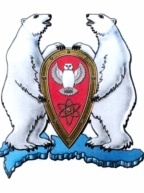 АДМИНИСТРАЦИЯ МУНИЦИПАЛЬНОГО ОБРАЗОВАНИЯГОРОДСКОЙ ОКРУГ  "НОВАЯ ЗЕМЛЯ"ПОСТАНОВЛЕНИЕ« 19 »  ноября 2012 г.  № 28 г. Архангельск-55О мерах по реализации отдельных положенийФедерального закона «О противодействии коррупции»В соответствии со статьей 12 Федерального закона от 25 декабря 2008 года № 273-ФЗ «О противодействии коррупции», пунктом 4 Указа Президента Российской Федерации 21 июля 2010 года № 925 «О мерах по реализации отдельных положений Федерального закона «О противодействии коррупции»,п о с т а н о в л я ю:1. Установить, что гражданин, замещавший должность муниципальной службы в администрации муниципального образования городской округ «Новая Земля», включенную в Перечень должностей муниципальной службы муниципального образования городской округ «Новая Земля», при назначении на которые граждане и при замещении которых муниципальные служащие обязаны представлять сведения о своих доходах, об имуществе и обязательствах имущественного характера, а также сведения о доходах, об имуществе и обязательствах имущественного характера своих супруги (супруга) и несовершеннолетних детей, утвержденный постановлением главы муниципального образования городской округ «Новая Земля» от 16.11.2009 № 77, в течение двух лет со дня увольнения с муниципальной службы:а) имеет право замещать должности и выполнять работу на условиях гражданско-правового договора в коммерческих и некоммерческих организациях, если отдельные функции государственного управления данными организациями входили в должностные обязанности муниципального служащего, с согласия комиссии по соблюдению требований к служебному поведению и урегулированию конфликта интересов муниципальных служащих МО ГО «Новая Земля»;б) обязан при заключении трудовых договоров и (или) гражданско-правовых договоров в случае, предусмотренном подпунктом «а» настоящего пункта, сообщать работодателю сведения о последнем месте муниципальной службы с соблюдением законодательства Российской Федерации о государственной тайне.2. Отделу организационной, кадровой и социальной работы администрации муниципального образования городской округ «Новая Земля» ознакомить муниципальных служащих, включенных в Перечень должностей муниципальной службы муниципального образования городской округ «Новая Земля», при назначении на которые граждане и при замещении которых муниципальные служащие обязаны представлять сведения о своих доходах, об имуществе и обязательствах имущественного характера, а также сведения о доходах, об имуществе и обязательствах имущественного характера своих супруги (супруга) и несовершеннолетних детей, утвержденный постановлением главы муниципального образования городской округ «Новая Земля» от 16.11.2009 № 77, с настоящим постановлением.3. Настоящее постановление подлежит опубликованию в газете «Новоземельские вести» и на официальном сайте муниципального образования городской округ «Новая Земля» и вступает в силу со дня его официального опубликования. 4. С момента вступления в силу настоящего постановления признать утратившим силу постановление администрации МО ГО «Новая Земля» от  27.09.2010 № 55 «О мерах по реализации отдельных положений Федерального закона «О противодействии коррупции».5. Контроль за исполнением настоящего постановления оставляю за собой.Глава муниципального образования 					          Ж.К. Мусин